МОУ «Школа – интернат №66»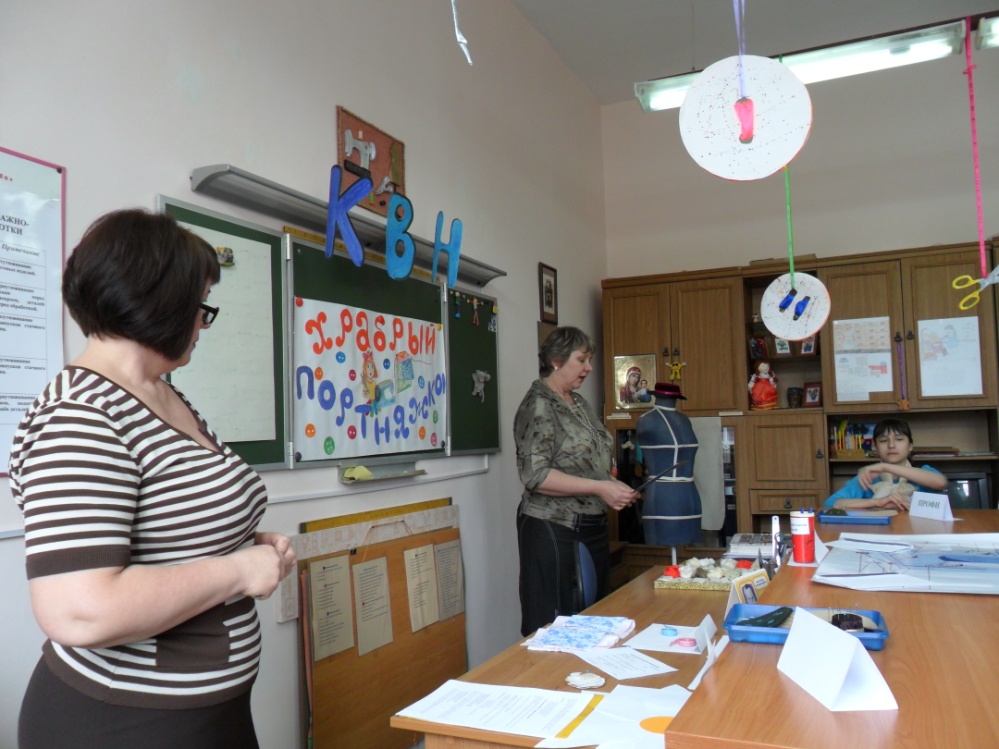 Подготовили и провели:учитель технологии, высшей категории Гришина Л.А.  – учитель технологии, высшей категории Ефимова Г.В.  -  г. Новокузнецк, 2013 г. «Шить своими руками - это творческий процесс, неповторимое ощущение внутренней свободы от возможности сшить себе любую задуманную модель, проявить свою индивидуальность в одежде и воплотить свои идеи в реальные, конкретные работы для дома».Ведущий:                   - Снова в нашем классе нет пустого места.                 - Это значит снова будет конкурс здесь.                 - Значит снова сможем показать мы,                 - Что умеем, знаем – это наша цель.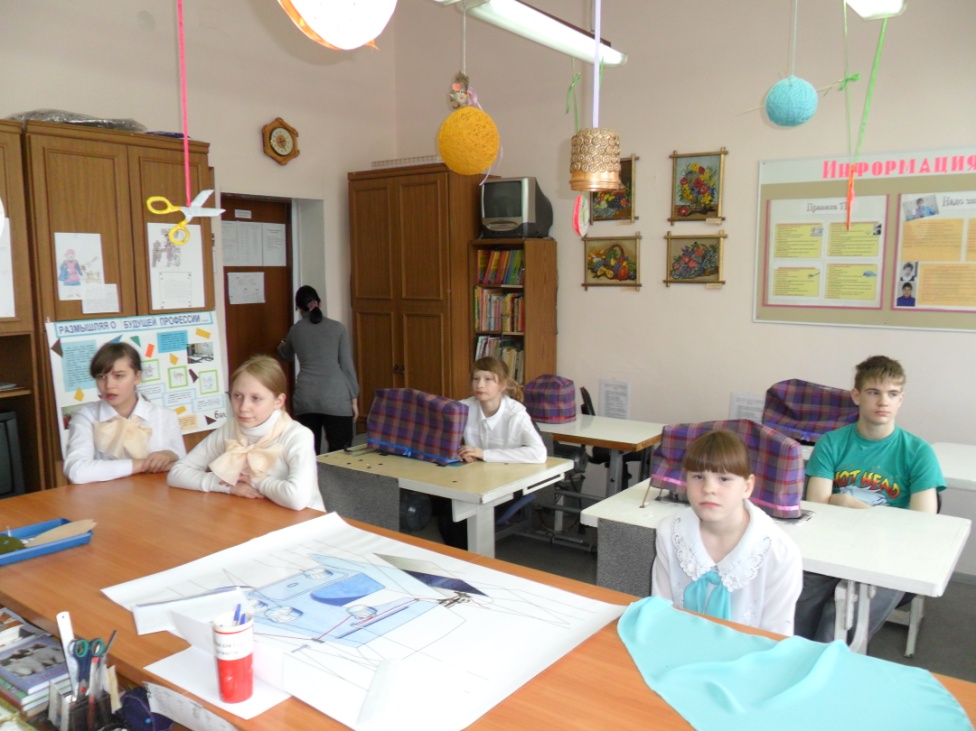           - Мы начинаем КВН  «Храбрый портняжка».- Сегодня здесь собрались самые лучшие и умелые швеи нашей школы. Команда «Спецы» и команда «Профи». 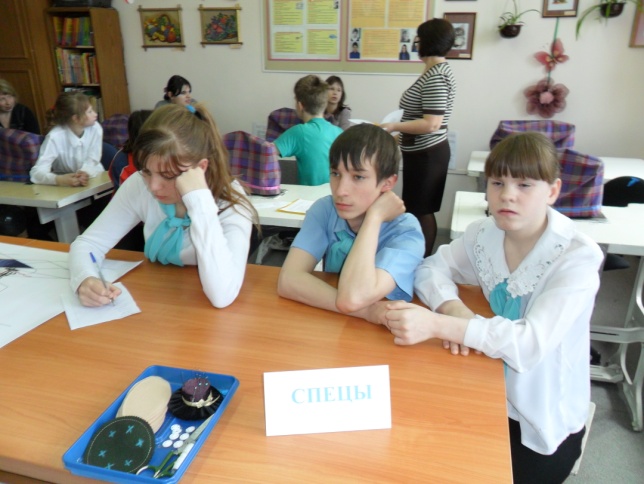 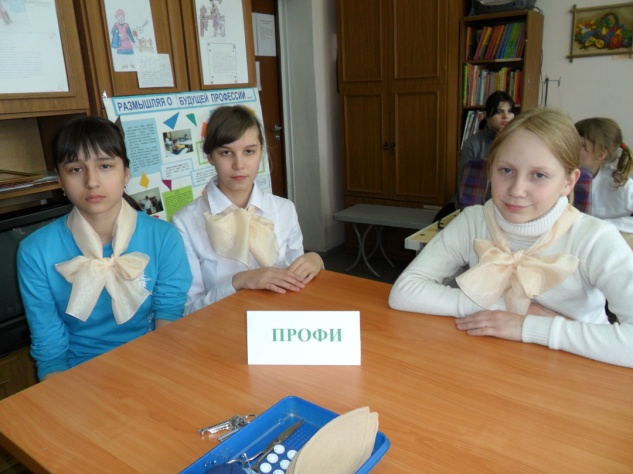 Они будут соревноваться, выполняя задания по самым разным направлениям швейного дела.Судить конкурс будет строгое, но справедливое жюри: 1.____________________________                                                                                               2.____________________________И так, наш первый конкурс -  «Разминка». Задание №1. Вам нужно составить как можно больше слов, относящихся к швейному делу, используя буквы кроссворда.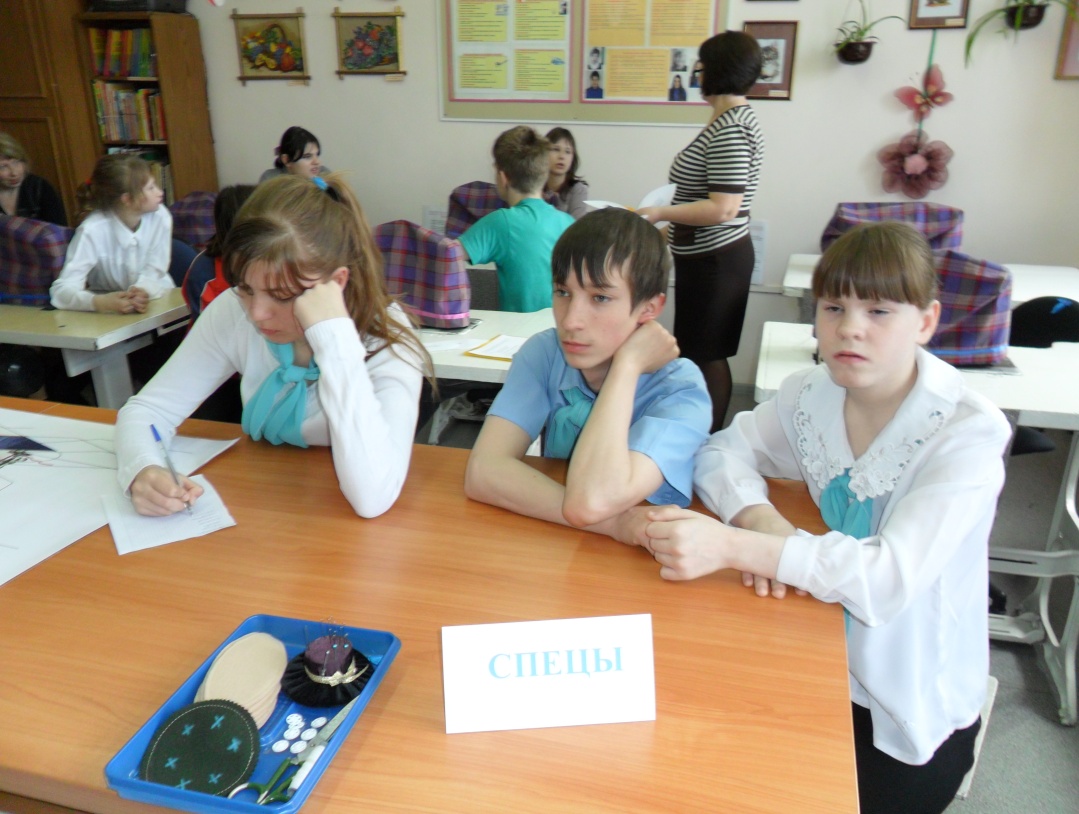  Задание №2. Вам нужно угадать анограммы, в которых зашифрованы слова, относящиеся к швейному делу.Ведущий зрителям: - А мы с вами поиграем                                     На ромашке погадаем                                     Кто какой листок сорвет,Тот на нем вопрос найдет. (Угадывание загадок) 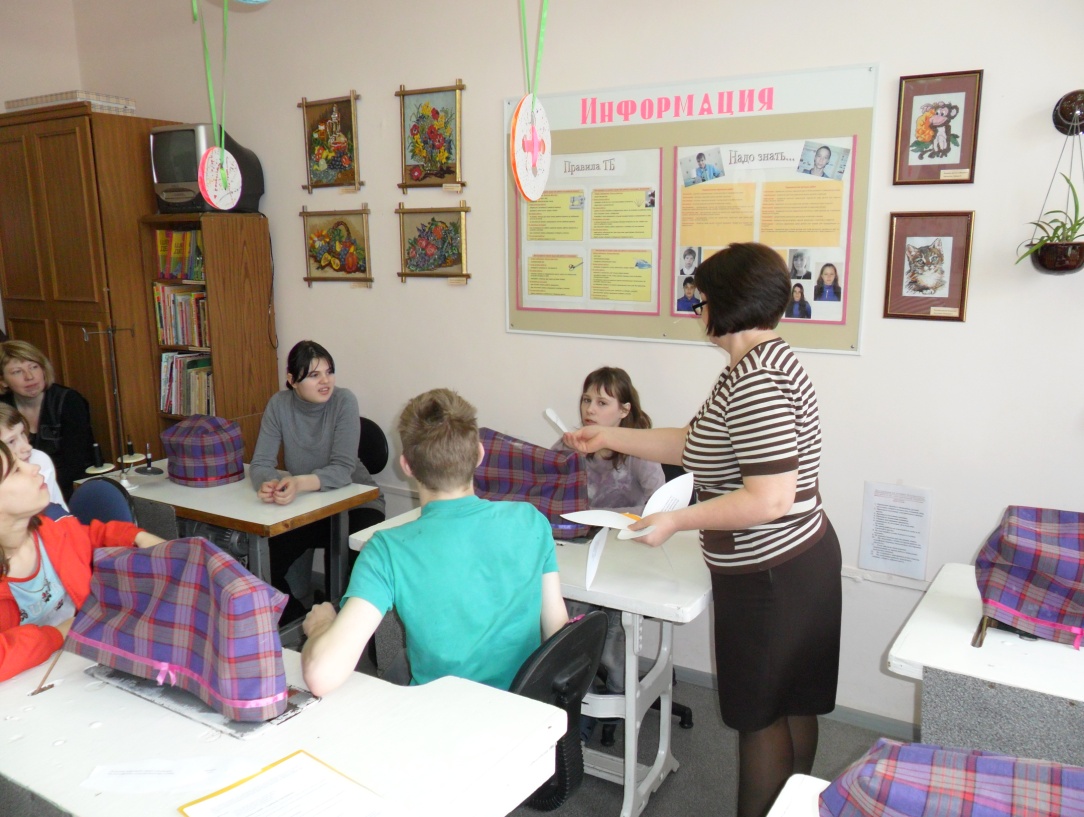 – Плодотворно чтоб трудиться,          Мастерству надо учиться,         Устройство машинки знать хорошо         Тогда и строчить на ней будет легко!- Сейчас наши участники покажут нам, как они знают устройство швейной машины. Вам нужно на схеме швейной машины разместить названия механизмов в нужных местах. Карточки с названиями находятся в этих конвертах. Пожалуйста приступайте.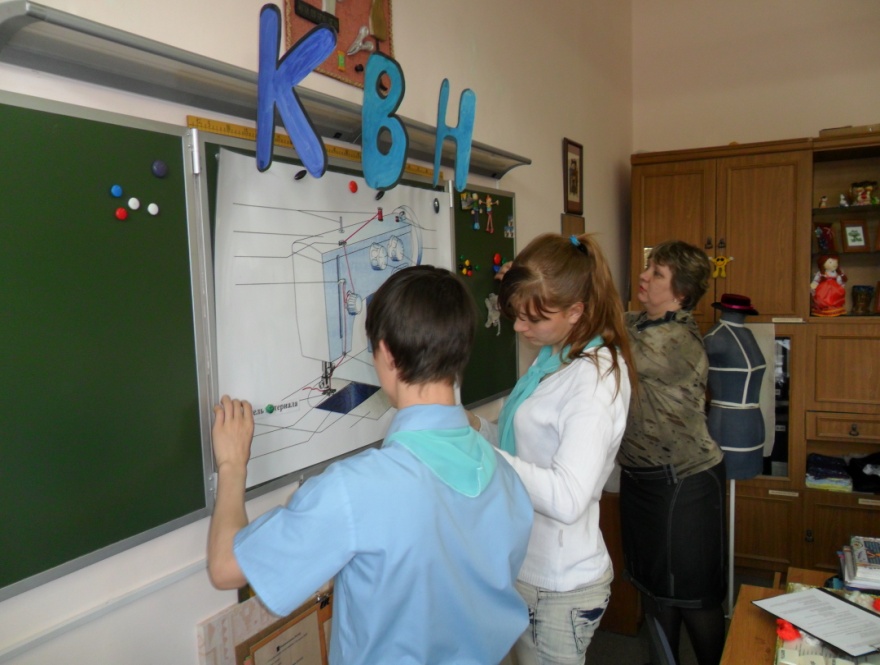 – Знать швея должна не только,          Как ей нитку вдеть в иголку,          Но и как зовутся ткани,          Чтоб сшить платье от Армани! - В этом конкурсе наши участники покажут свои знания о материалах для швейного производства. Им нужно правильно определить вид волокна по внешнему виду и положить волокно в соответствующую  упаковку.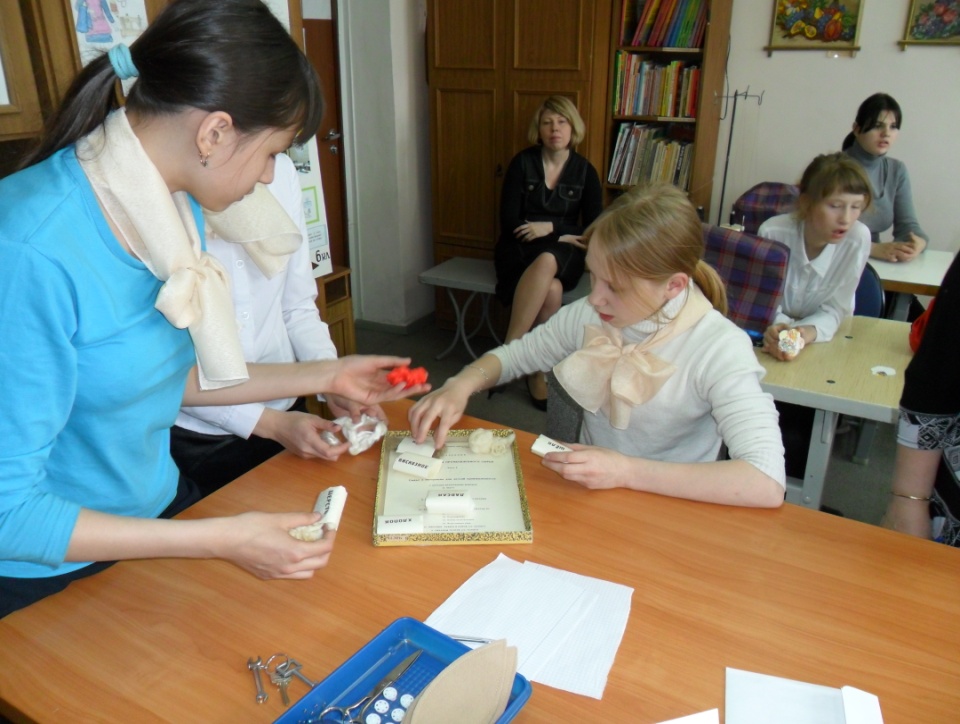 – Чтобы платье на вашей фигуре сидело,          Нужно мерки снять точно, умело,           Знать правила их снятия,          И делать все с понятием.Сейчас наши участники покажут свои знания и умения в снятии мерок на манекене.Одна команда будет снимать мерки длин, а другая мерки обхватов. Вам нужно снять необходимые мерки и записать их правильно.- Задания находятся в конвертах, выбирайте конверты и приступайте.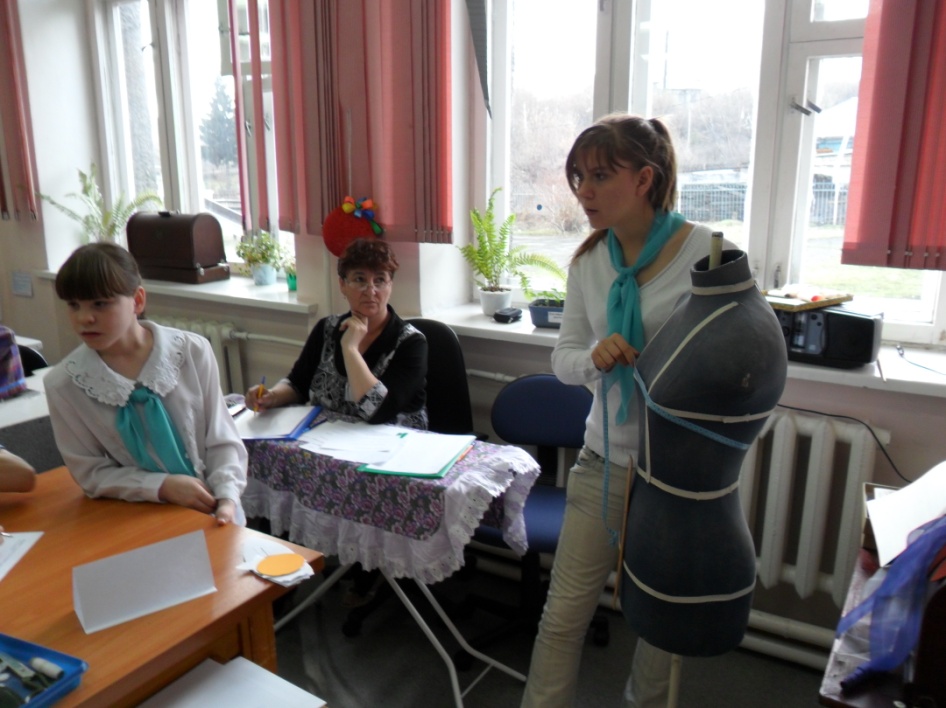 Игра со зрителями: «Составь пословицу» - по ключевым словам.Рыбка, пруд (Без труда не выловишь рыбку из пруда)Дело, мастер (Дело мастера боится)Дело, потеха (Делу время, потехе час)Отмерь, отрежь (Семь раз отмерь, один раз отрежь)Человек, лень, труд (Человек от лени болеет, а от труда здоровеет)Дело, смело (Кончил дело, гуляй смело)Терпенье, перетрут (Терпенье и труд все перетрут)Нитка, швея (Длинная нитка – ленивая швея)Дело, жить, коптить (Без дела жить – только небо коптить)Труд, лень, человек  (Труд человека кормит, а лень портит)– Чтоб красивый сшить наряд,         Много очень нужно знать         Где сметать, а где стачать,         Где оборку притачать?Задание №1. Работа по карточкам: составить термины машинных работ, используя нужные предлоги и части слов.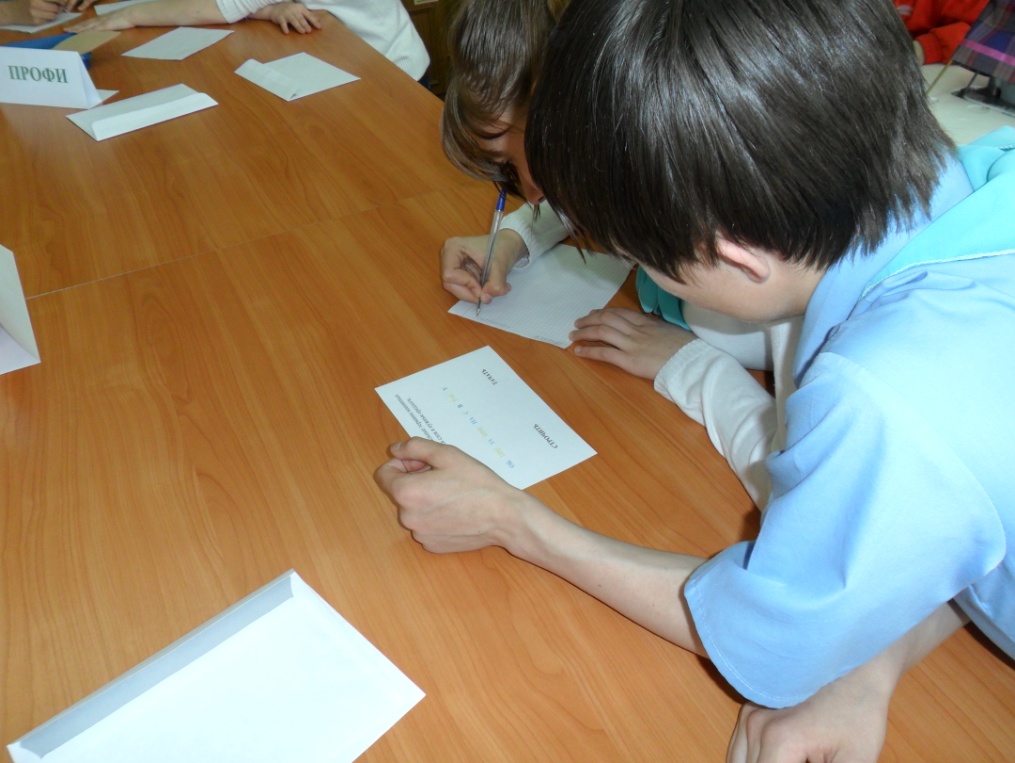 Задание №2.  Нужно определить названия машинных швов по образцам швов.                    Разложите названия швов на соответствующие им образцы швов.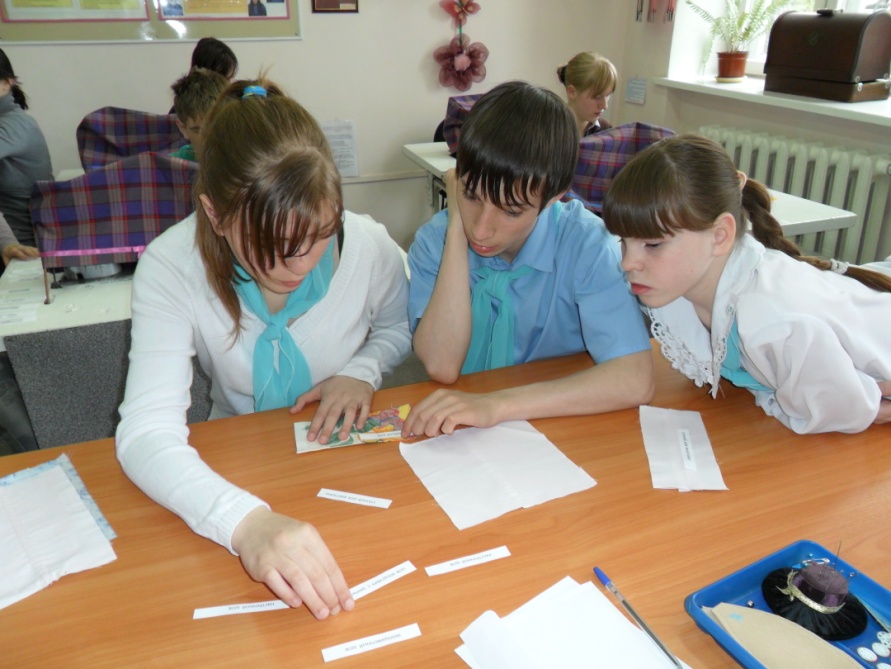 – Важен труд швеи, портного,         Но, чтобы трудиться спокойно, без травм         Нужно, как таблицу умноженья,         Знать правила техники безопасности вам! Выполнить тестовое задание по правилам работы на электрической швейной машине.Задание: вставить в текст пропущенные слова.– Все вы просто молодцы,         Показали знания!         А теперь от вас попросим         Мы чуток старания.- Вот глазок, вот лепесток,  Чтоб ромашку получить   Нужно в нужном месте   Кнопочки пришить.- Вам предстоит коллективная практическая работа.    Каждая команда должна будет изготовить пособие для развития мелкой моторики у младших школьников. На данных вам заготовках цветка нужно пришить кнопки в указанных местах. Какая команда  справится с заданием быстрее и качественней сделает работу, та и победит.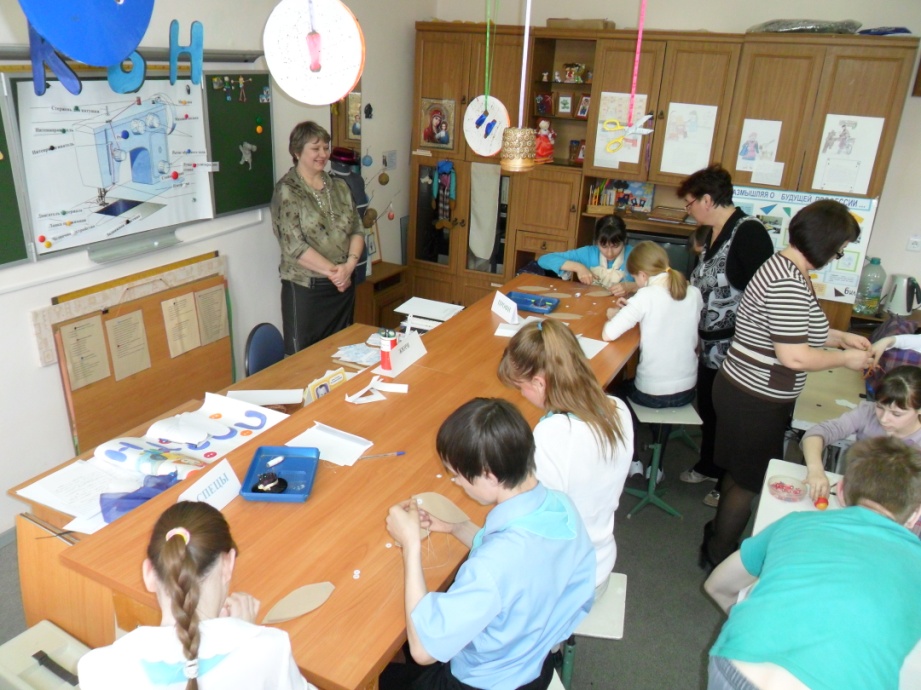 Игра со зрителями.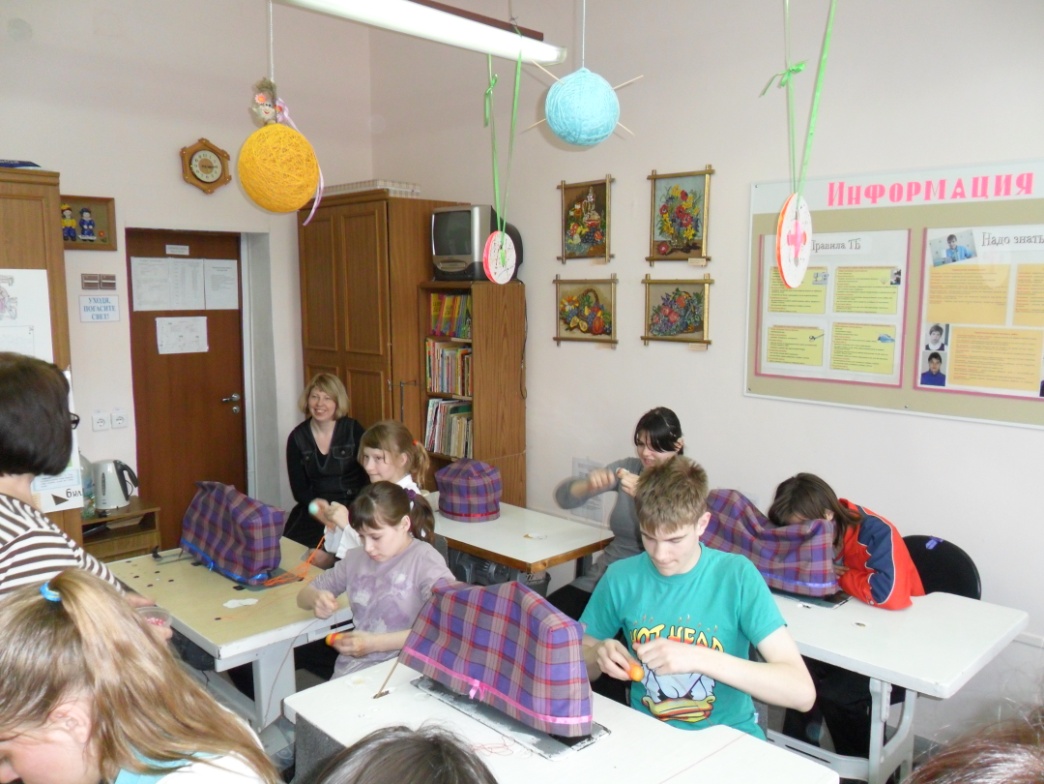                 - Ну, что же, ребята,  вы молодцы,                  Достойны пятёрок вы за труды!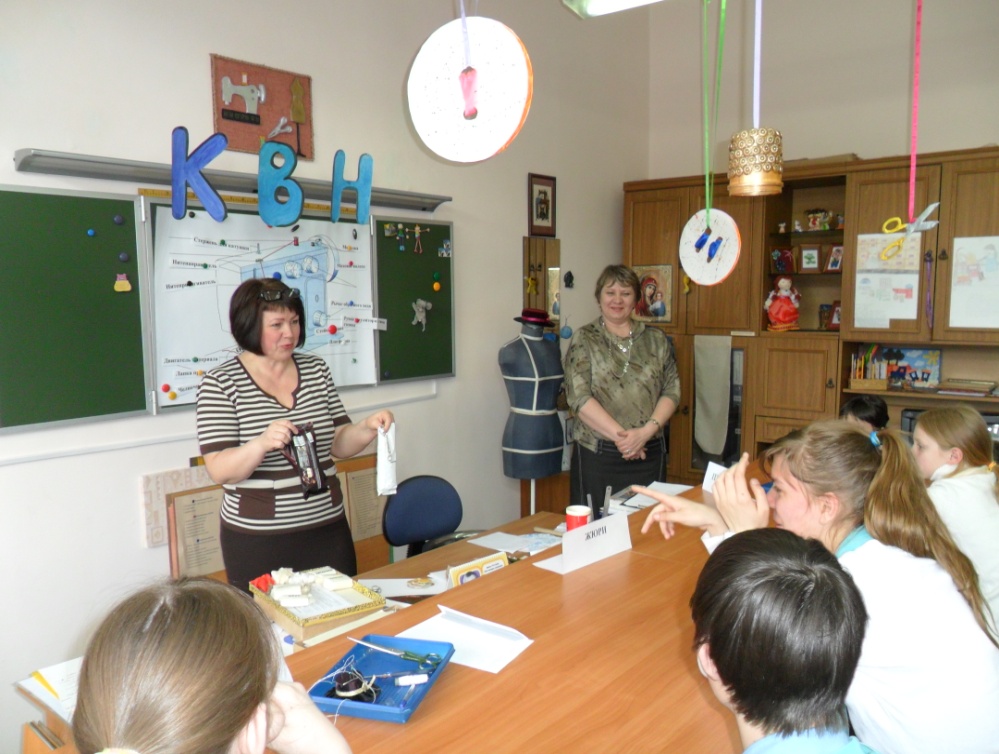 